DÉPARTEMENT DE MATHÉMATIQUES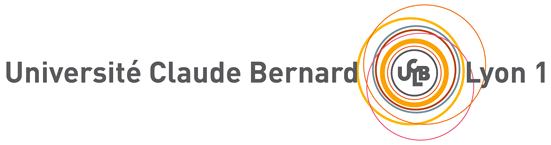 Service de la scolarité RDC – Bâtiment Doyen Jean Braconnier21, avenue Claude Bernard 69622 VILLEURBANNE CedexTél. : 04.72.44.85.53 / Fax : 04.72.43.13.72Delphine.jouve@univ-lyon1.fr                                                                        Année universitaire 2021-2022FORMULAIRE d’INSCRIPTION pour les éTUDIANTSEN DOUBLE CURSUS avec la LICENCE de MATHéMATIQUES    MATHéMATIQUES GéNéRALES ET APPLICATIONS à remplir et à faire parvenir par mail au bureau de la scolarité du département de mathématiques, bâtiment Braconnier, avant le 14 octobre 2021, inscriptions administrative à faire au bureau de la scolarité avant le 22 octobre 2021 selon les horaires d’ouverture disponible sur le site http://fst-mathematiques.univ-lyon1.fr/le departement/scolarite/Note : ce formulaire est exclusivement réservé aux étudiants en école d’ingénieur ou de commerce souhaitant suivre la troisième année de la licence de mathématiques en double cursus.LISTE DES PIÈCES À FOURNIR POUR UNE PREMIÈRE INSCRIPTION ADMINISTRATIVE À L’UCBLPour votre inscription administrative, vous devrez vous munir des documents ci-dessous :Pour les étudiants n’ayant jamais été inscrit à l’Université Claude Bernard Lyon 1 :Photocopie d’un document officiel d’identité (carte d’identité, passeport)Attestation d’assurance responsabilité civil qui couvre l’étudiant-e durant les enseignements de l’année universitaire en coursUn mode de paiement : Carte Bleue ou chèque libellé à l’ordre de L’agent comptable de l’UCBL Lyon 1Pour les étudiants français : photocopie du certificat individuel de participation à la Journée Défense et CitoyennetéPour les étudiants boursiers : attestation de boursePhotocopie du diplôme du baccalauréat Relevé de notes du diplôme du baccalauréatCertificat de scolarité Attestation de CVEC (contribution vie étudiante)Pour les étudiants ayant déjà été inscrit à l’Université Claude Bernard Lyon 1 :Attestation d’assurance responsabilité civil qui couvre l’étudiant-e durant les enseignements de l’année universitaire en coursUn mode de paiement : Carte Bleue ou chèque libellé à l’ordre de L’agent comptable de l’UCBL Lyon 1Certificat de scolarité  Attestation de CVEC (contribution vie étudiante)Pour les étudiants boursiers : attestation de bourseéTAT CIVILNom patronymique : 	(Pour les femmes mariées, nom de jeune fille)Nom d’usage : 	(Pour les femmes mariées, nom d’épouse)Prénoms : 		Sexe : 	F  q	M  q(Dans l’ordre de l’état civil)Date et lieu de naissance :  _  _  /  _  _  /  _  _  _  _ à 	   Nationalité : 	Adresse (où l’étudiant recevra toute décision le concernant) : 	Code Postal : I__I__I__I__I__I	Ville : 	Pays : 		Téléphone :	I__I__I__I__I__I__I__I__I__I__I__IAdresse mail : ……………………………………………………………………………………………   Préciser votre dernière inscription à l’UCBL (année et formation) ……..............................................................................................……… (joindre un relevé de notes).N° INE : 